台南市楠西區楠西國小附設幼兒園110學年度第一學期作息時間表時間內容說明上午7:30~8:30早安！老師我來了！藝術創作時間附註:1、幼兒上下學時間＊上學：7：30~8：00＊放學：16：00＊若家長臨時有事需請他人代為接回幼兒，請在放學前事先以電話轉達。2、本園聯絡電話：＊06-5754495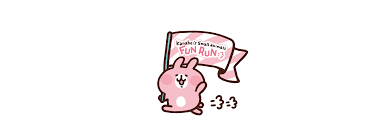 上午8:30~9:00大肌肉活動附註:1、幼兒上下學時間＊上學：7：30~8：00＊放學：16：00＊若家長臨時有事需請他人代為接回幼兒，請在放學前事先以電話轉達。2、本園聯絡電話：＊06-5754495上午9:00~9:30活力營養早點附註:1、幼兒上下學時間＊上學：7：30~8：00＊放學：16：00＊若家長臨時有事需請他人代為接回幼兒，請在放學前事先以電話轉達。2、本園聯絡電話：＊06-5754495上午9:30~11:00主題活動/學習區/分組活動附註:1、幼兒上下學時間＊上學：7：30~8：00＊放學：16：00＊若家長臨時有事需請他人代為接回幼兒，請在放學前事先以電話轉達。2、本園聯絡電話：＊06-5754495上午11:00~11:30整理與經驗分享附註:1、幼兒上下學時間＊上學：7：30~8：00＊放學：16：00＊若家長臨時有事需請他人代為接回幼兒，請在放學前事先以電話轉達。2、本園聯絡電話：＊06-5754495午休11:30~12:30午餐的約會附註:1、幼兒上下學時間＊上學：7：30~8：00＊放學：16：00＊若家長臨時有事需請他人代為接回幼兒，請在放學前事先以電話轉達。2、本園聯絡電話：＊06-5754495午休12:30~13:00盥洗時間(餐後整理與潔牙)附註:1、幼兒上下學時間＊上學：7：30~8：00＊放學：16：00＊若家長臨時有事需請他人代為接回幼兒，請在放學前事先以電話轉達。2、本園聯絡電話：＊06-5754495午休13:00~13:10睡前故事附註:1、幼兒上下學時間＊上學：7：30~8：00＊放學：16：00＊若家長臨時有事需請他人代為接回幼兒，請在放學前事先以電話轉達。2、本園聯絡電話：＊06-5754495午休13:10~14:20夢之旅附註:1、幼兒上下學時間＊上學：7：30~8：00＊放學：16：00＊若家長臨時有事需請他人代為接回幼兒，請在放學前事先以電話轉達。2、本園聯絡電話：＊06-5754495下午14:20~14:40收拾小被子/整理儀容附註:1、幼兒上下學時間＊上學：7：30~8：00＊放學：16：00＊若家長臨時有事需請他人代為接回幼兒，請在放學前事先以電話轉達。2、本園聯絡電話：＊06-5754495下午14:40~15:10幸福點心時間附註:1、幼兒上下學時間＊上學：7：30~8：00＊放學：16：00＊若家長臨時有事需請他人代為接回幼兒，請在放學前事先以電話轉達。2、本園聯絡電話：＊06-5754495下午15:10~15:50綜合活動與團體分享（本土母語、作品分享、音樂律動、故事分享）附註:1、幼兒上下學時間＊上學：7：30~8：00＊放學：16：00＊若家長臨時有事需請他人代為接回幼兒，請在放學前事先以電話轉達。2、本園聯絡電話：＊06-5754495下午15:50~16:00整理放學、互道再見附註:1、幼兒上下學時間＊上學：7：30~8：00＊放學：16：00＊若家長臨時有事需請他人代為接回幼兒，請在放學前事先以電話轉達。2、本園聯絡電話：＊06-5754495